Code # Bulletin / Banner Change Transmittal Form Undergraduate Curriculum Council Print 1 copy for signatures and save 1 electronic copy.  Graduate Council - Print 1 copy for signatures and send 1 electronic copy to pheath@astate.edu1.Contact Person (Name, Email Address, Phone Number)2.Proposed Change3.Effective Date4.Justification – Please provide details as to why this change is necessary. Bulletin ChangesPage 237 Listing of RequirementsMajor in CriminologyUndergraduate Bulletin 2015-2016, p.  237Major in Criminology Electives (select 21 hours from the following):CRIM 2043, Community RelationsCRIM 2253, Criminal InvestigationCRIM 2263, Criminal Evidence and ProcedureIf not used for major core course requirement.CRIM 3323, Juvenile DelinquencyCRIM 3423, Serial HomicideCRIM 4243, Social JusticeCRIM 460V, Special ProblemsCRIM 470V, InternshipGEOG 3603, World Regional GeographyGEOG 3643, Introduction to Cultural GeographyGEOG 3703, Political GeographyGEOG 3813 Introduction to Geographic Information SystemsGEOG 4623, Environmental ManagementGEOG 4643, Geography of ArkansasHIST 3583, History of Law EnforcementPOSC 3113, American Municipal GovernmentPOSC 3143, State and Local GovernmentPOSC 3183, Criminal Law and the ConstitutionIf not used for major core course requirement.POSC 4533, Environmental Law and AdministrationPSY 3413, Adolescent PsychologyPSY 4533, Abnormal PsychologySOC 2223, Social ProblemsSOC 3273, Social Stratification ORGEOG 3683 Economic GeographySOC 3353, Minority GroupsSOC 3463, Collective BehaviorSOC 4003, Perspectives on Death and DyingSOC 4063, Sociology of DisastersSOC 4073, Sociology of Family Violence ORSW 4213, Introduction to Domestic ViolenceSOC 4203, Social DevianceSOC 4223, Urban Sociology ORGEOG 4223 Urban GeographySOC 4233, Social OrganizationSOC 4243, Social TheorySOC 4253, Rural SociologySOC 4263, Terrorism as a Social MovementSOC 4273, Population and DemographySOC 4273, World Population and Society SOC 4323, Applied ResearchSOC 4343 Geographic Information Systems for the Social SciencesSOC 4363, Environmental SociologySW 3323, Substance Abuse: Intervention and TreatmentSW 3343, Child Abuse and Neglect 
Department Curriculum Committee ChairCOPE Chair (if applicable) 
Department Chair: General Education Committee Chair (If applicable)                          
College Curriculum Committee ChairUndergraduate Curriculum Council Chair 
College DeanGraduate Curriculum Committee ChairVice Chancellor for Academic AffairsInstructions Please visit http://www.astate.edu/a/registrar/students/bulletins/index.dot and select the most recent version of the bulletin. Copy and paste all bulletin pages this proposal affects below. Follow the following guidelines for indicating necessary changes. *Please note: Courses are often listed in multiple sections of the bulletin. To ensure that all affected sections have been located, please search the bulletin (ctrl+F) for the appropriate courses before submission of this form. - Deleted courses/credit hours should be marked with a red strike-through (red strikethrough)- New credit hours and text changes should be listed in blue using enlarged font (blue using enlarged font). - Any new courses should be listed in blue bold italics using enlarged font (blue bold italics using enlarged font)You can easily apply any of these changes by selecting the example text in the instructions above, double-clicking the ‘format painter’ icon   , and selecting the text you would like to apply the change to.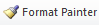 Please visit https://youtu.be/yjdL2n4lZm4 for more detailed instructions.